Harewood is an independent charitable educational trust set up to maintain and develop Harewood, its collections and grounds, for the public benefit. Registered Charity No. 517753 Instruction to your bank or building society to pay by Direct Debit Please complete this form using a black ballpoint pen and send it to: Harewood House Membership Harewood House Trust Harewood Leeds LS17 9LG Name(s) of account holder(s): 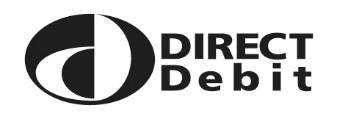 Service User Number Reference (membership number if applicable) Instruction to your bank or building society: Please pay GC re Harewood House Direct Debits from the account detailed in this Instruction subject to the safeguards assured by the Direct Debit Guarantee. I understand that this Instruction may remain with GC re Harewood House and,  	if so, details will be passed electronically to my bank/building society. Bank/building society account number: Branch sortcode: Name of your bank/building society: Signature(s):                                                                                                                                                                                                                 . 	Gift Membership Application Form 2024	                                            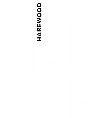 	Gift Membership Application Form 2024	                                            	Gift Membership Application Form 2024	                                            	Gift Membership Application Form 2024	                                            	Gift Membership Application Form 2024	                                            	Gift Membership Application Form 2024	                                            	Gift Membership Application Form 2024	                                            	Gift Membership Application Form 2024	                                            	Gift Membership Application Form 2024	                                            	Gift Membership Application Form 2024	                                            	Gift Membership Application Form 2024	                                            	Gift Membership Application Form 2024	                                            	Gift Membership Application Form 2024	                                            	Gift Membership Application Form 2024	                                            	Gift Membership Application Form 2024	                                            	Gift Membership Application Form 2024	                                            Office use only: Membership number………………………………………………. Please use capital letters and write clearly in black ballpoint pen.       If you are signing up for a Direct Debit, please complete the Direct Debit form on page 2, detach and keep the Direct Debit Guarantee, and send the completed form and Direct Debit Instruction to Membership Team, Harewood House, Harewood, Leeds, LS17 9LG Office use only: Membership number………………………………………………. Please use capital letters and write clearly in black ballpoint pen.       If you are signing up for a Direct Debit, please complete the Direct Debit form on page 2, detach and keep the Direct Debit Guarantee, and send the completed form and Direct Debit Instruction to Membership Team, Harewood House, Harewood, Leeds, LS17 9LG Office use only: Membership number………………………………………………. Please use capital letters and write clearly in black ballpoint pen.       If you are signing up for a Direct Debit, please complete the Direct Debit form on page 2, detach and keep the Direct Debit Guarantee, and send the completed form and Direct Debit Instruction to Membership Team, Harewood House, Harewood, Leeds, LS17 9LG Office use only: Membership number………………………………………………. Please use capital letters and write clearly in black ballpoint pen.       If you are signing up for a Direct Debit, please complete the Direct Debit form on page 2, detach and keep the Direct Debit Guarantee, and send the completed form and Direct Debit Instruction to Membership Team, Harewood House, Harewood, Leeds, LS17 9LG Office use only: Membership number………………………………………………. Please use capital letters and write clearly in black ballpoint pen.       If you are signing up for a Direct Debit, please complete the Direct Debit form on page 2, detach and keep the Direct Debit Guarantee, and send the completed form and Direct Debit Instruction to Membership Team, Harewood House, Harewood, Leeds, LS17 9LG Office use only: Membership number………………………………………………. Please use capital letters and write clearly in black ballpoint pen.       If you are signing up for a Direct Debit, please complete the Direct Debit form on page 2, detach and keep the Direct Debit Guarantee, and send the completed form and Direct Debit Instruction to Membership Team, Harewood House, Harewood, Leeds, LS17 9LG Office use only: Membership number………………………………………………. Please use capital letters and write clearly in black ballpoint pen.       If you are signing up for a Direct Debit, please complete the Direct Debit form on page 2, detach and keep the Direct Debit Guarantee, and send the completed form and Direct Debit Instruction to Membership Team, Harewood House, Harewood, Leeds, LS17 9LG Office use only: Membership number………………………………………………. Please use capital letters and write clearly in black ballpoint pen.       If you are signing up for a Direct Debit, please complete the Direct Debit form on page 2, detach and keep the Direct Debit Guarantee, and send the completed form and Direct Debit Instruction to Membership Team, Harewood House, Harewood, Leeds, LS17 9LG Office use only: Membership number………………………………………………. Please use capital letters and write clearly in black ballpoint pen.       If you are signing up for a Direct Debit, please complete the Direct Debit form on page 2, detach and keep the Direct Debit Guarantee, and send the completed form and Direct Debit Instruction to Membership Team, Harewood House, Harewood, Leeds, LS17 9LG Office use only: Membership number………………………………………………. Please use capital letters and write clearly in black ballpoint pen.       If you are signing up for a Direct Debit, please complete the Direct Debit form on page 2, detach and keep the Direct Debit Guarantee, and send the completed form and Direct Debit Instruction to Membership Team, Harewood House, Harewood, Leeds, LS17 9LG Office use only: Membership number………………………………………………. Please use capital letters and write clearly in black ballpoint pen.       If you are signing up for a Direct Debit, please complete the Direct Debit form on page 2, detach and keep the Direct Debit Guarantee, and send the completed form and Direct Debit Instruction to Membership Team, Harewood House, Harewood, Leeds, LS17 9LG Office use only: Membership number………………………………………………. Please use capital letters and write clearly in black ballpoint pen.       If you are signing up for a Direct Debit, please complete the Direct Debit form on page 2, detach and keep the Direct Debit Guarantee, and send the completed form and Direct Debit Instruction to Membership Team, Harewood House, Harewood, Leeds, LS17 9LG Office use only: Membership number………………………………………………. Please use capital letters and write clearly in black ballpoint pen.       If you are signing up for a Direct Debit, please complete the Direct Debit form on page 2, detach and keep the Direct Debit Guarantee, and send the completed form and Direct Debit Instruction to Membership Team, Harewood House, Harewood, Leeds, LS17 9LG Office use only: Membership number………………………………………………. Please use capital letters and write clearly in black ballpoint pen.       If you are signing up for a Direct Debit, please complete the Direct Debit form on page 2, detach and keep the Direct Debit Guarantee, and send the completed form and Direct Debit Instruction to Membership Team, Harewood House, Harewood, Leeds, LS17 9LG Office use only: Membership number………………………………………………. Please use capital letters and write clearly in black ballpoint pen.       If you are signing up for a Direct Debit, please complete the Direct Debit form on page 2, detach and keep the Direct Debit Guarantee, and send the completed form and Direct Debit Instruction to Membership Team, Harewood House, Harewood, Leeds, LS17 9LG Office use only: Membership number………………………………………………. Please use capital letters and write clearly in black ballpoint pen.       If you are signing up for a Direct Debit, please complete the Direct Debit form on page 2, detach and keep the Direct Debit Guarantee, and send the completed form and Direct Debit Instruction to Membership Team, Harewood House, Harewood, Leeds, LS17 9LG Purchaser (this is the person paying for the Gift Membership) Purchaser (this is the person paying for the Gift Membership) Purchaser (this is the person paying for the Gift Membership) Purchaser (this is the person paying for the Gift Membership) Purchaser (this is the person paying for the Gift Membership) Purchaser (this is the person paying for the Gift Membership) Purchaser (this is the person paying for the Gift Membership) Purchaser (this is the person paying for the Gift Membership) Purchaser (this is the person paying for the Gift Membership) Purchaser (this is the person paying for the Gift Membership) Purchaser (this is the person paying for the Gift Membership) Purchaser (this is the person paying for the Gift Membership) Purchaser (this is the person paying for the Gift Membership) Purchaser (this is the person paying for the Gift Membership) Purchaser (this is the person paying for the Gift Membership) Purchaser (this is the person paying for the Gift Membership) Title First Name First Name SurnameSurnameHome Address Home Address Home Address Home Address Postcode Contact Telephone Contact Telephone Contact Telephone Contact Telephone Contact Telephone Email Recipient Member Details Recipient Member Details Recipient Member Details Recipient Member Details Recipient Member Details Recipient Member Details Recipient Member Details Recipient Member Details Recipient Member Details Recipient Member Details Recipient Member Details Recipient Member Details Recipient Member Details Recipient Member Details Recipient Member Details Recipient Member Details Title First Name First Name Surname Surname Surname Recipient’s Address Recipient’s Address Recipient’s Address Recipient’s Address Recipient’s Address Postcode Contact Telephone Contact Telephone Contact Telephone Contact Telephone Contact Telephone Email Email Additional Adult Additional Adult Additional Adult Additional Adult Additional Adult Additional Adult Additional Adult Additional Adult Additional Adult Additional Adult Additional Adult Additional Adult Additional Adult Additional Adult Additional Adult Additional Adult Title First Name First Name Surname Surname Surname Names of children and dates of birth Names of children and dates of birth Names of children and dates of birth Names of children and dates of birth Names of children and dates of birth Names of children and dates of birth Names of children and dates of birth Names of children and dates of birth Names of children and dates of birth Names of children and dates of birth Names of children and dates of birth Names of children and dates of birth Names of children and dates of birth Names of children and dates of birth Names of children and dates of birth Names of children and dates of birth First Name First Name First Name First Name Surname Surname Day Day Day Day Day Month Month Year Child 1 Child 1 Child 2 Child 2 Child 3 Child 3 Child 4 Child 4 Child 5 Child 5 Please include ALL children above. Children aged 3 and below are free and need not be included in the price below. Please include ALL children above. Children aged 3 and below are free and need not be included in the price below. Please include ALL children above. Children aged 3 and below are free and need not be included in the price below. Please include ALL children above. Children aged 3 and below are free and need not be included in the price below. Please include ALL children above. Children aged 3 and below are free and need not be included in the price below. Please include ALL children above. Children aged 3 and below are free and need not be included in the price below. Please include ALL children above. Children aged 3 and below are free and need not be included in the price below. Please include ALL children above. Children aged 3 and below are free and need not be included in the price below. Please include ALL children above. Children aged 3 and below are free and need not be included in the price below. Please include ALL children above. Children aged 3 and below are free and need not be included in the price below. Please include ALL children above. Children aged 3 and below are free and need not be included in the price below. Please include ALL children above. Children aged 3 and below are free and need not be included in the price below. Please include ALL children above. Children aged 3 and below are free and need not be included in the price below. Please include ALL children above. Children aged 3 and below are free and need not be included in the price below. Please include ALL children above. Children aged 3 and below are free and need not be included in the price below. Please include ALL children above. Children aged 3 and below are free and need not be included in the price below. Type of Membership Type of Membership Type of Membership Type of Membership Type of Membership Type of Membership Non-Direct Debit Price Non-Direct Debit Price Annual Direct Debit Price Annual Direct Debit Price Annual Direct Debit Price Annual Direct Debit Price Annual Direct Debit Price Quantity Quantity Amount Due Individual Individual Individual Individual Individual Individual £55£55£50£50£50£50£50JointJointJointJointJointJoint£99£99£90£90£90£90£902 adult Family  (2 adults and up to 4 children living at the same address) 2 adult Family  (2 adults and up to 4 children living at the same address) 2 adult Family  (2 adults and up to 4 children living at the same address) 2 adult Family  (2 adults and up to 4 children living at the same address) 2 adult Family  (2 adults and up to 4 children living at the same address) 2 adult Family  (2 adults and up to 4 children living at the same address)  £129 £129£117 £117 £117 £117 £117 1 adult Family (1 adult and up to 4 children  living at the same address) 1 adult Family (1 adult and up to 4 children  living at the same address) 1 adult Family (1 adult and up to 4 children  living at the same address) 1 adult Family (1 adult and up to 4 children  living at the same address) 1 adult Family (1 adult and up to 4 children  living at the same address) 1 adult Family (1 adult and up to 4 children  living at the same address) £88£88£77 £77 £77 £77 £77 Additional child Additional child Additional child Additional child Additional child Additional child £30£30£27 £27 £27 £27 £27 Signed Signed Signed Date Date Please notify Harewood if youPlease notify Harewood if youPlease notify Harewood if youPlease notify Harewood if youPlease notify Harewood if youPlease notify Harewood if youwould like to cancel your Direct Debit would like to amend the Membership change your name or home address would like to cancel your Direct Debit would like to amend the Membership change your name or home address would like to cancel your Direct Debit would like to amend the Membership change your name or home address would like to cancel your Direct Debit would like to amend the Membership change your name or home address would like to cancel your Direct Debit would like to amend the Membership change your name or home address would like to cancel your Direct Debit would like to amend the Membership change your name or home address would like to cancel your Direct Debit would like to amend the Membership change your name or home address would like to cancel your Direct Debit would like to amend the Membership change your name or home address would like to cancel your Direct Debit would like to amend the Membership change your name or home address would like to cancel your Direct Debit would like to amend the Membership change your name or home address Please note that: Please note that: Please note that: Please note that: Please note that: Please note that: All Memberships start from the day the application is received Direct Debit payments will be applied for 10 days after the application is processed Once payment is fully processed, all Gift Membership packs are automatically posted directly to the recipient Terms and conditions apply: to view the full terms and conditions please ask a member of the Visitor Experience Team or email us on membership@harewood.org  All Memberships start from the day the application is received Direct Debit payments will be applied for 10 days after the application is processed Once payment is fully processed, all Gift Membership packs are automatically posted directly to the recipient Terms and conditions apply: to view the full terms and conditions please ask a member of the Visitor Experience Team or email us on membership@harewood.org  All Memberships start from the day the application is received Direct Debit payments will be applied for 10 days after the application is processed Once payment is fully processed, all Gift Membership packs are automatically posted directly to the recipient Terms and conditions apply: to view the full terms and conditions please ask a member of the Visitor Experience Team or email us on membership@harewood.org  All Memberships start from the day the application is received Direct Debit payments will be applied for 10 days after the application is processed Once payment is fully processed, all Gift Membership packs are automatically posted directly to the recipient Terms and conditions apply: to view the full terms and conditions please ask a member of the Visitor Experience Team or email us on membership@harewood.org  All Memberships start from the day the application is received Direct Debit payments will be applied for 10 days after the application is processed Once payment is fully processed, all Gift Membership packs are automatically posted directly to the recipient Terms and conditions apply: to view the full terms and conditions please ask a member of the Visitor Experience Team or email us on membership@harewood.org  All Memberships start from the day the application is received Direct Debit payments will be applied for 10 days after the application is processed Once payment is fully processed, all Gift Membership packs are automatically posted directly to the recipient Terms and conditions apply: to view the full terms and conditions please ask a member of the Visitor Experience Team or email us on membership@harewood.org  All Memberships start from the day the application is received Direct Debit payments will be applied for 10 days after the application is processed Once payment is fully processed, all Gift Membership packs are automatically posted directly to the recipient Terms and conditions apply: to view the full terms and conditions please ask a member of the Visitor Experience Team or email us on membership@harewood.org  All Memberships start from the day the application is received Direct Debit payments will be applied for 10 days after the application is processed Once payment is fully processed, all Gift Membership packs are automatically posted directly to the recipient Terms and conditions apply: to view the full terms and conditions please ask a member of the Visitor Experience Team or email us on membership@harewood.org  All Memberships start from the day the application is received Direct Debit payments will be applied for 10 days after the application is processed Once payment is fully processed, all Gift Membership packs are automatically posted directly to the recipient Terms and conditions apply: to view the full terms and conditions please ask a member of the Visitor Experience Team or email us on membership@harewood.org  All Memberships start from the day the application is received Direct Debit payments will be applied for 10 days after the application is processed Once payment is fully processed, all Gift Membership packs are automatically posted directly to the recipient Terms and conditions apply: to view the full terms and conditions please ask a member of the Visitor Experience Team or email us on membership@harewood.org  2 9 9 1 4 4 - - To: the Manager 	 Bank/Building Society 	 Date 